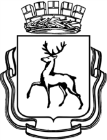 Администрация города Нижнего Новгородадепартамент образованияМуниципальное бюджетное дошкольное образовательное учреждение “ Детский сад № 212”. Нижний Новгород, ул. Гвардейцев, д. 13тел./факс (831) 224 – 38 – 41, эл. почта natalia_finaeva@mail.ruИНН 5259028732  КПП 525901001План мероприятий к Международному дню инвалидов в Муниципальном бюджетном дошкольном образовательном учреждении “Детский сад № 212”.Заведующий:___________Н.А.Финаева№мероприятиясрокответственный1.с педагогами:1.с педагогами:1.с педагогами:1.с педагогами:1.1.Консультация: «Работа с воспитанниками с ОВЗ  в рамках ФГОС ДО»01.12.15заместитель заведующего по ВМР1.2.Творческая мастерская - изготовление работ  педагогами для детей с ОВЗ «Умелые руки не знают скуки»02.12.15старший воспитатель1.3.Оформление информации на сайте МБДОУ  к Международному дню инвалидов.01.12.15заведующий, заместитель заведующего по ВМР2. с родителями (законными представителями):2. с родителями (законными представителями):2. с родителями (законными представителями):2. с родителями (законными представителями):2.1.Памятки для родителей «Особые дети – особое внимание»01.12-10.12.15заместитель заведующего по ВМР2.2.Оформление информационного стенда для родителей во всех дошкольных группах об истории создания Международного дня инвалидов.01.12-10.12.15старший воспитатель2.3.Акция доброты «Книга в подарок»03.12.15заведующий2.4.Консультации для родителей детей с ОВЗ «От сердца к сердцу»01.12-10.12.15специалисты МБДОУ3. с воспитанниками:3. с воспитанниками:3. с воспитанниками:3. с воспитанниками:3.1.Просмотр и обсуждение мультфильма «Цветик-семицветик» 03.12.15старший воспитатель, воспитатели3.2.Интегрированная образовательная ситуация:  «На круглой планете есть место всем на свете»03.12.15старший воспитатель, воспитатели3.3.Развлечение «Путешествие на остров доброты»04.12.15инструктор по физической культуре3.4.День доброты «Подари улыбку другу»07.12.15педагог-психолог3.5.Выставка творческих работ «Капелька добра»07.12.-10.12.15старший воспитатель, воспитатели